Паспорт кабинета педагога - психологаПояснительная записка	Рабочее место педагога – психолога в ГКУЗ НО « Дзержинский специализированный дом ребенка №2»  состоит из трех профессиональных зон:1) Комната психологической разгрузки («Сенсорная комната») – место для занятий с воспитанниками;2) Зона для консультирования в музыкальном зале на первом этаже.3) Место для методической работы  в кабинете старшего воспитателя.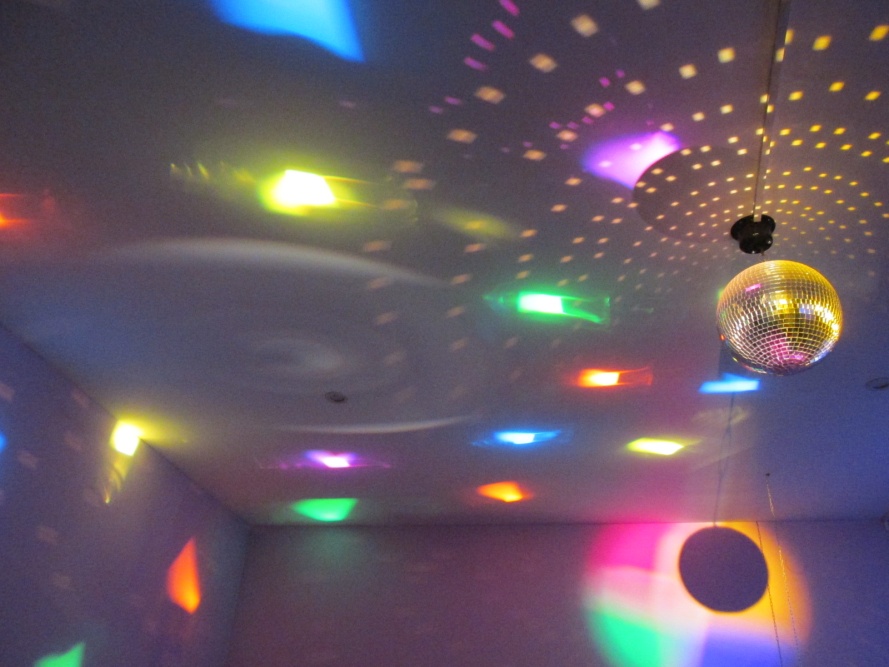 	Паспорт сенсорной комнаты	Сенсорная комната – представляет собой помещение, оборудованное по индивидуальному проекту, где ребёнок, пребывая в безопасной и комфортной обстановке, наполненной разнообразными стимулами, самостоятельно или при ненавязчивом сопровождении специалиста исследует окружающее. Сенсорная комната является мощным инструментом для  сенсорного и познавательного развития, проведения психологических консультаций. Обстановка сенсорной комнаты способствует нормализации психического состояния у здоровых детей и детей с ограниченными возможностями здоровья.Сенсорная комната – это среда, состоящая из множества различного рода стимуляторов, которые воздействуют на органы зрения, слуха, обоняния и вестибулярные рецепторы. Это – профилактическое средство школьного переутомления, особенно для младших школьников, так как они более всех подвержены утомлению. Сенсорная комната (СК) помогает снимать мышечное и психоэмоциональное напряжение, активизировать функции ЦНС в условиях обогащенной мультисенсорной среды. Она создает ощущение безопасности и защищенности, положительный эмоциональный фон, снижает беспокойство и агрессивность, снимает нервное возбуждение и тревожность, активизирует мозговую деятельность. Это комфортная обстановка, сохраняющая и укрепляющая здоровье детей.Сенсорная комната предназначена как для проведения занятий для детей-инвалидов, для детей с ОВЗ, так и для улучшения качества жизни здоровых детей. 	Сеансы в Сенсорной комнате  используются для психоэмоциональной разгрузки у взрослых и в качестве развивающих игр для детей.Основными целями занятий в сенсорной комнате являются:- стимулирование сенсорного развития детей;-  компенсация сенсорных впечатлений; - создание положительного эмоционального фона;- преодоление нарушений в эмоционально – волевой сфере;- коррекция двигательных нарушений;- снятие эмоционального и мышечного напряжения;- корректировка психоэмоционального состояния;- расширение кругозора ребёнка;- развитие воображения и творческих способностей;- фиксирование и управление вниманием.Занятия в Сенсорной комнате могут быть как индивидуальными, так и групповыми (3-4 ребенка и психолог). Групповые занятия проводятся  с целью развития коммуникативных навыков и социализации учащихся.Оснащение сенсорной комнатыПлощадь комнаты –  кв.м.Наличие рабочих зон:Релаксационная зона – в него входят мягкие покрытия, пуфики и подушки, сухой бассейн с шариками, приборы, создающие рассеянный свет, релаксационная музыка. Ребёнок, лёжа в бассейне или на мягких формах, можно принять комфортную позу и расслабиться. Рассеянный свет в сочетании с успокаивающей музыкой создают атмосферу безопасности и спокойствия.Активационная зона -  в него входит оборудование со светооптическими и звуковыми эффектами, пузырьковая колонна, сенсорные панели для рук и ног, массажные мячики, сухой душ. Дополнительно в него можно включить сухой бассейн. Яркие светооптические эффекты привлекают, стимулируют и поддерживают внимание. Применение оборудования этого блока сенсорной комнаты направлено на стимуляцию исследовательского интереса и двигательной активности.Зрительно-звуковая среда – спокойная музыка и медленно меняющиеся расплывчатые световые эффекты действуют на ребёнка успокаивающе и расслабляюще. Яркие светооптические и звуковые эффекты привлекают и поддерживают внимание, используются для зрительной и слуховой стимуляции, стимуляции двигательной активности и исследовательского интереса.Музыкальный центр с набором CD дисков – музыка является неотъемлемой частью сенсорной комнаты. Положительные эмоциональные переживания во время звучания приятных слуху музыкальных произведений или звуков природы усиливают внимание, тонизируют центральную нервную систему организма. Переходы от спокойной музыки к тонизирующей способствуют регуляции процессов возбуждения и торможения. Звуки природы идеально подходят для релаксации. Поэтому в сенсорной комнате используются специальные записи, в которых музыка переплетена с шумом воды, ветра, пением птиц.Тактильная среда -  позволяет развивать тактильную чувствительность, учит различать различные свойства предметов и улучшают зрительно-двигательную координацию.Сенсорная тропа для ног – это дорожка из мешочков с различными наполнителями для развития тактильного восприятия, координации и профилактики плоскостопия. Массажные мячи – предназначены для стимуляции тактильной чувствительности.Технические средства и материалыCD диск для релаксации 1Шнур гибкий светящийся УФ излучением (пластилайт)-9CD диск для релаксации 2CD диск для релаксации 3CD диск для релаксации 4Веселый фонтан (каскад сияющих оптических волокон)Висячая система "Мелодичный звон" 1Висячая система "Мелодичный звон"2Детская подушка с гранулами 1Детское зеркальное панноЗвездный дождь (пучёк фиберооптических волокон)Ионизатор "Снежинка"Ковер напольный фиберооптический "Звездное небо"Ковер настенный фиберооптический "Звездное небо"Колесо спецэффектов для проектора "Меркурий"- 1Колесо спецэффектов для проектора "Меркурий"- 2Колесо спецэффектов для проектора "Меркурий"- 3Колесо спецэффектов для проектора "Меркурий"- 4Колесо спецэффектов для проектора "Меркурий"- 5Комплект "Сенсорный уголок" (1зеркало+1колонка+1мягкая вставка)Кресло-куб для релаксации " Пуфик терапевтический"  Кресло-мяч с наполнителем Линейный ультрофиолетовый светильник Black Light 20Массажный валик - 1Массажный валик - 2Массажный валик - 3Массажный валик - 4Мат напольный (р-р 150*100*10) Музыкальная панель "Водопад"Музыкальное кресло-подушка+микросистемаPhilipsМяч массажный диаметр 10 смМяч массажный диаметр 10 см - 2Мяч массажный диаметр 10 см - 3Мяч массажный диаметр 23 см-  1Мяч массажный диаметр 23 см-  2Мяч массажный диаметр 6 см-  1Мяч массажный диаметр 6 см-  2Мяч массажный диаметр 6 см-  3Мяч массажный диаметр 65 смМяч массажный диаметр 85 смНабор компакт-дисков с музыкой для релаксации (10шт)Настенный светильник "Пламя"Панель интерактивная "Падающий лист"Прибор динамической заливки света "Нирвана"Проектор "Меркурий" световойПуфик-кресло  2Пуфик-кресло "Груша" 1Пуфик-кресло Груша с грануламиСветящаяся сеть на цветных лампах (звездная сеть)Свитчер-12 (бокс для наружного монтажа)Спотколор зебра-50Сухой душТрапеция с гранулами Увлажнитель воздуха Vitek-1762-1Установка для ароматерапии "Эфа" - 1Фонтан света (декоративный светильник)Шар зеркальный с приводомШар зеркальный с приводом.Шнур гибкий светящийся УФ излучением (пластилайт)-1Шнур гибкий светящийся УФ излучением (пластилайт)-10Шнур гибкий светящийся УФ излучением (пластилайт)-11Шнур гибкий светящийся УФ излучением (пластилайт)-12Шнур гибкий светящийся УФ излучением (пластилайт)-13Шнур гибкий светящийся УФ излучением (пластилайт)-14Шнур гибкий светящийся УФ излучением (пластилайт)-15Шнур гибкий светящийся УФ излучением (пластилайт)-17Шнур гибкий светящийся УФ излучением (пластилайт)-18Шнур гибкий светящийся УФ излучением (пластилайт)-19Шнур гибкий светящийся УФ излучением (пластилайт)-2Шнур гибкий светящийся УФ излучением (пластилайт)-20Шнур гибкий светящийся УФ излучением (пластилайт)-3Шнур гибкий светящийся УФ излучением (пластилайт)-4Шнур гибкий светящийся УФ излучением (пластилайт)-5Шнур гибкий светящийся УФ излучением (пластилайт)-6Шнур гибкий светящийся УФ излучением (пластилайт)-7Шнур гибкий светящийся УФ излучением (пластилайт)-8Место для методической работы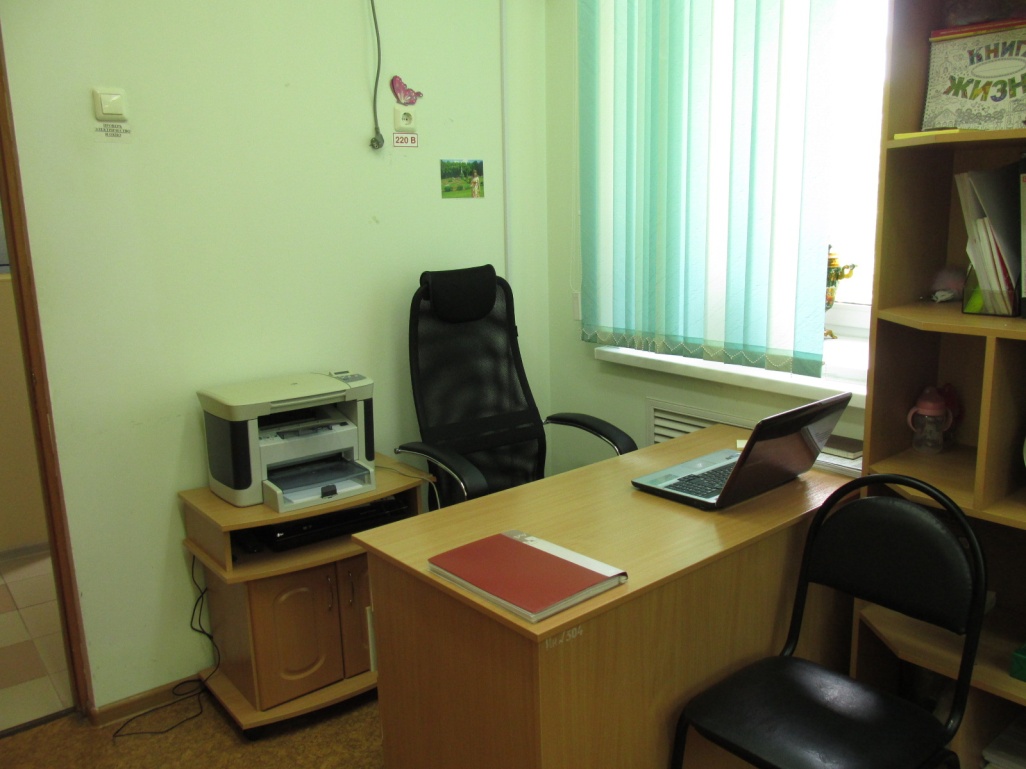 В перечень оборудования данного пространства включены:Содержание медиатекиПрезентации для детей в картинках и звуках.Видео презентации Глена Домана для детей.3. Презентации для семинаров:Профессор кафедры психологии и психофизиологии ребенка РГПУ им. А.И. Герцена, Санкт-Петербург. Николаева Е. И.:- Возрастная психология. - Депривация. - Наказание и насилие в семье. Постановка проблемы.- Теория Боулби.- По фильму «Джон» Т.Ю. Морозова, С.В. Довбня.  Дзержинск 2009г.4. «Поделись теплом своей семьи» - коллекция видеороликов для потенциальной замещающей семьи.5.Фильмотека:- «Джон» 1969г. реж. Джеймс и Джойс Робертсон;-  Обучающий фильм для сотрудников дома ребенка «Как дома»                            (благотворительный фонд «Солнечный город»);-  Документальный фильм «Дорога домой» Россия 2005г. в рамках проекта «Детям нужна семья».- Обучающий фильм для сотрудников: «Принципы заботы с уважением» Пальмов.6. Сборник музыки для детей:- Праздничный сборник;- Времена года;- Музыка для «Сенсорной комнаты»;- Подборки к праздничным утренникам.7. Сборник компьютерных игр для детей раннего возраста.8. Сборник методических презентаций:- Презентация для занятий в Школе приемных родителей. Баранова Л.Г.- Презентация « Служба сопровождения приемной семьи » Баранова Л.Г.- О насилии в семье;- Арт – терапия;- Кризис 3х лет;- Организация психологического сопровождения детей с ОВЗ в ДОУ;- Повышение двигательной активности взрослых;- Профессиональная компетентность воспитателя;- Психоэмоциональное благополучие детей;- Работа с родителями;- Сопровождение в период адаптации;- Цветотерапия;- Экологическое воспитание детей.9. Сборник методических статей.10. Сборник музыкальных видеоклипов для детей:- Животный мир;- Колыбельные;- Лесные сказки Бианки;- Праздники;- Природа;- Разное;- Сказки.11. Презентации для детей:- Морские животные;- Насекомые и птицы;- Презентации звуков;- Презентации картинок;- Презентация «Животные»- Презентация формы;- Растения и грибы.12. Картины для праздничного оформления помещений.13. Подборка картинок для раскрашивания.14. Подборка консультаций для родителей (МААМ. Ru).Название образовательного учреждения  ГКУЗ НО « Дзержинский специализированный дом ребенка №2»Период: 2018-2022Ф.И.О.  ответственного за кабинет:Баранова Лариса Георгиевна, педагог-психологМебель и оборудованиеСтол письменный, стул, шкаф для хранения документации, шкаф для стимульного материала, тумба под принтерСтимульный материалСтимульный материал к диагностико - коррекционным методикам обследования воспитанников (пособия для диагностики). Медиатека. Библиотека.Технические средства и  материалыНоутбук, принтер, флэш – накопитель Терабайт для хранения информации